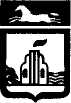 КОМИТЕТ ПО ОБРАЗОВАНИЮГОРОДА БАРНАУЛАПРИКАЗ"___17__"___04______ 2015	№_____699-оснОб итогах проведения городскогоконкурса исследовательских работ и проектов для детей младшего школьного возраста«Я-исследователь»В соответствии с приказом  комитета по образованию от 23.03.2015 №531-осн «Об утверждении Положения о проведении городского конкурса исследовательских работ и проектов для детей младшего школьного возраста «Я-исследователь»ПРИКАЗЫВАЮ:1. Утвердить итоги городского конкурса исследовательских работ и проектов для детей младшего школьного возраста «Я-исследователь» (приложение 1).2. Объявить благодарность директору МБОУ ДОД «Городской детский оздоровительно-образовательный (профильный) центр «Потенциал»     Волковой Т.Г.,  членам жюри за создание условий для проведения городского конкурса (приложение 2).3. Контроль за исполнением приказа возложить на начальника отдела общего образования Бологову Л.И.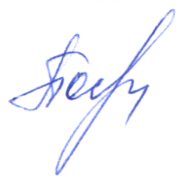 Председатель  комитета                                        Н.В.ПолосинаЛ.В.Домнич24347416.04.2015Приложение  1к приказу комитета                                                       по образованию                                                                      от________№_________ИтогиГородского конкурса исследовательских работ и проектов для детей младшего школьного возраста «Я-исследователь»Секция «Культурология»Секция «Естественные науки»Секция «Экология»Секция «Гуманитарные науки»                   Секция «Точные науки»Секция «Человекознание»Секция «Человек и мир вокруг»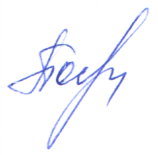 Председатель  комитета                                        Н.В.ПолосинаПриложение  2к приказу комитета                                                       по образованиюот________№_________Члены жюриГородского конкурса исследовательских работ и проектов младших школьников «Я - исследователь»Секция «Культурология»Егорова Татьяна Юрьевна, старший методист МБОУ ДОД «Городской детский образовательно-оздоровительный (профильный) центр «Потенциал», кандидат искусствоведения, председатель жюри;Бондаренко Татьяна Викторовна, заместитель директора МБОУ ДОД «Барнаульская школа искусств №1», преподаватель ФГБОУ ВПО; «Алтайский государственный технический университет им. И.И. Ползунова», кандидат искусствоведения, член Союза дизайнеров России;Кочеткова Мария Олеговна, преподаватель КГБОУ СПО «Алтайский краевой колледж культуры», бакалавр искусствоведения.Секция «Естественные науки»Слугина Екатерина Ивановна, педагог дополнительного образования, МБОУ ДОД «Городская станция юных натуралистов», председатель жюри;Крюкова Елена Алексеевна, педагог дополнительного образования, МБОУ ДОД «Городская станция юных натуралистов»;Круглова Елена Евгеньевна, методист  КГБОУ ДОД «Алтайский краевой детский экологический центр».Секция «Гуманитарная»Жюри: Островских Ирина Николаевна, доцент кафедры литературы ФГБОУ ВПО «Алтайский государственный педагогический университет», кандидат филологических наук, председатель жюри;Cемашкевич Анна Владимировна, ФГБОУ ВПО «Алтайский государственный педагогический университет», аспирант;Курныкина Галина Ивановна, преподаватель кафедры отечественной истории ФГБОУ ВПО «Алтайский государственный университет», к.и.н.Секция «Человекознание. Человек и мир вокруг»Жюри: Грабиненко Елена Викторовна, доцент кафедры медицинских знаний и БЖД ФГБОУ ВПО «Алтайский государственный педагогический университет», к.м.н., председатель жюри;Цибирова Лариса Ивановна, к.м.н., доцент, заведующая кафедрой медицинских знаний БЖД;Мирошниченко Елена Евгеньевна, к.м.н., доцент кафедры медицинских знаний и БЖД.Секция «Человекознание»Жюри: Ковалева Анна Сергеевна, старший преподаватель кафедры педагогики ФГБОУ ВПО «Алтайский государственный педагогический университет», к.п.н., председатель жюри;Мазурова Елена Владимировна, заместитель директора МБОУ ДОД «Городской детский образовательно-оздоровительный (профильный) центр «Потенциал»;Шадрин Анатолий Николаевич, доцент ФГБОУ ВПО «Алтайская государственная педагогическая академия», к.п.н.Секция «Естественные науки»Жюри: Слугина Екатерина Ивановна, педагог дополнительного образования, МБОУ ДОД «Городская станция юных натуралистов», председатель жюри;Крюкова Елена Алексеевна, педагог дополнительного образования, МБОУ ДОД «Городская станция юных натуралистов»;Круглова Елена Евгеньевна, методист  КГБОУ ДОД «Алтайский краевой детский экологический центр».Секция «Точные науки»жюри: Мусько Виктор Михайлович, директор Центра профессиональной ориентации ФГБОУ ВПО «Алтайский государственный технический университет им. И.И. Ползунова», председатель жюри;Мусько Нина Павловна, доцент кафедры химических технологий ФГБОУ ВПО «Алтайский государственный технический университет им. И.И. Ползунова», кандидат химических наук;Гладышева Ирина Юрьевна, доцент кафедры высшей математики и математического моделирования, ФГБОУ ВПО «Алтайский государственный технический университет им. И.И. Ползунова».Сигарева Наталья Валентиновна,  педагог –психолог МБОУ ДОД «Городского детского оздоровительно-образовательного (профильного) центра   «Потенциал»;Глуховченко Марина   Юрьевна, старший методист, заведующий отдела МБОУ ДОД «Городского детского оздоровительно-образовательного (профильного) центра   «Потенциал».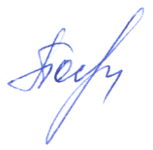 Председатель  комитета                                        Н.В. Полосина«Лучший эксперимент»                        Черкашина Мария  4 класс МБОУ «Лицей №121»руководитель  Текунова Ирина Владимировна«Лучший эксперимент»                        Буракова Мария 2 класс МБОУ «Гимназия№85»        руководитель Новоселова Наталья Николаевна«Лучшее наблюдение»Гусева Мария  1класс МБОУ «СОШ№59»руководитель Курилкина Юлия Борисовна«Лучший проект»                                 Шадрина Яна  4 класс МБОУ «СОШ№97»руководитель Паничик Нина Родионовна«Лучший доклад»                                  Шестак Злата  2 класс МБОУ «Гимназия№131»руководитель Гладышева Елена Анатольевна«Лучший доклад»                                  Межина Ангелина  4 класс МБОУ «Гимназия №123»руководитель Прохорова Елена Викторовна«Лучший доклад»                                  Новикова Лена  1класс МБОУ«Гимназия№85»руководитель Гусева Елена Юрьевна«Постановка                                             оригинальной проблемы»                        Рязанов Михаил  4 класс МБОУ«Лицей№112»руководитель Лапшова Людмила Александровна«Постановка                                             оригинальной проблемы»                        Кручинин Михаил 4 класс МБОУ «СОШ№99»руководитель Герберсгаген Ольга Гербертовна«Лучший эксперимент»Шалаева Диана  2 класс МБОУ «Лицей №2»руководитель Шпехт Татьяна Владимировна             «Лучший эксперимент»Фельк Богдан 3 класс МБОУ«Гимназия №74»руководитель Бесхлебова Алла Вячеславовна«Лучший эксперимент»Орлова Софья 3 класс МБОУ«Гимназия №40»руководитель Дорофеева Елена Владимировна«Лучший эксперимент»Быкова Милана 4 класс МБОУ «Лицей№73»руководитель Панкратова Светлана Владимировна«Лучшее наблюдение»                             Зозуля Лев  1 класс МБОУ «Гимназия №40»руководитель Кузнецова Татьяна Викторовна«Лучшее наблюдение»                             Евдакова Владислава 4 класс МБОУ «СОШ №118»руководитель Кожемякина Оксана Васильевна«Лучшее наблюдение»                             Шмидт Настя 4 класс  МБОУ ДОД «Городская станция юных натуралистов»руководитель Астафьева Евгения Петровна«Лучший доклад»                                     Масолов Иван  1 класс МБОУ  «Лицей №2»руководитель Мослиенко Ирина Александровна«Лучший доклад»                                     Рагулин Данил 3 класс МБОУ ДОД «Городская станция юных натуралистов»руководитель Маношкина Татьяна Евгеньевна«Лучший доклад»                                     Вечерко Александр 2 класс МБОУ «СОШ№55»руководитель Парыгина Елена Юрьевна«Постановка оригинальной проблемы»Лисовой Михаил 2 класс МБОУ «Лицей №122»руководитель Карнакова Татьяна Ивановна«Постановка оригинальной проблемы»Бакуров Никита 4 класс МБОУ «СОШ №84» руководительКружилина Наталья Викторовна«Постановка оригинальной проблемы»Селиванова  Лилия 4 класс МБОУ«Гимназия №80» руководитель Драничникова  Светлана  Васильевна«Лучший проект»                                Зыгорева Полина 3 класс МБОУ«Гимназия №131»руководитель Стогова Светлана Павловна«Лучший доклад»                                 Катаев Леонид  3 класс МБОУ«СОШ №60»руководитель Белоусова Алла Владимировна«Лучший эксперимент»                      Костькина Алиса  1 класс МАОУ «СОШ №132»руководитель Фалеева Наталья Владимировна«Лучший эксперимент»                      Родионов Кирилл     4 класс МБОУ «СОШ №118»  руководитель Кожемякина Оксана Васильевна«Лучшее наблюдение»                        Шаширова  Екатерина 1 класс МБОУ «Гимназия №74»руководитель Иванова  Светлана Викторовна«Лучшее наблюдение»                        Царегородцев Игнат 3 класс МБОУ «СОШ №98»руководитель Царегородцева Ольга Анатольевна«Лучший проект»                               Сергеев Михаил  2 класс МБОУ«Гимназия №5»руководитель Щербинина  Наталья Александровна«Лучший проект»                               Березова Ульяна 4класс, МБОУ «СОШ №114 с углубленным изучением отдельных предметов»руководитель Коломникова Татьяна Анатольевна«Лучший проект»                               коллектив 2 «В» класса МБОУ «СОШ №120»руководитель Редькина Елена Николаевна«Лучший доклад»                                   Ращевская Кира  1 класс МБОУ «Гимназия№27» имени Героя Советского Союза В.Е.Смирнова»руководитель Щиголева Елена Анатольевна«Лучший доклад»                                   Дерышева Вероника  3 класс МБОУ «Гимназия№131» руководитель Кузьмина Наталия Геннадьевна«Постановка                                          оригинальной проблемы»                    Плешкова Людмила  4 класс МБОУ «Гимназия№69»  руководитель Шипунова Наталья Валерьевна«Постановка                                          оригинальной проблемы»                    ОмлерАделина  4класс МБОУ «СОШ№52»руководитель Ситникова Инна Борисовна«Постановка                                          оригинальной проблемы»                    Иванова  Алена 3 класс МБОУ «Лицей «Сигма»руководитель Купцова Надежда Андреевна«Лучший эксперимент»                       Ламаев Артем    1 класс МБОУ«Лицей№101»руководитель Пантелеева Анна Николаевна«Лучший эксперимент»                       Сейдуров Николай    2 класс  МБОУ «Лицей№3»руководитель Кудашкина Надежда Николаевна«Лучший эксперимент»                       Литвинов Денис    2 класс МБОУ «Гимназия №27» имени Героя Советского Союза В.Е.Смирнова»руководитель Русских Любовь Кирилловна«Лучший эксперимент»                       Беушев Егор 4класс МБОУ«Лицей №112»руководитель Лапшова Людмила Александровна«Лучший эксперимент»                       Ануфриев Юрий 3 класс МБОУ«СОШ№111»руководитель Кулешова Ольга Николаевна«Лучшее наблюдение»                        Госьков Савелий 1класс МБОУ «Гимназия №69»руководитель Епишина Елена Георгиевна«Лучшее наблюдение»                        Вашкевич Софья  2 класс МБОУ«СОШ№55»руководитель Парыгина Елена Юрьевна«Лучшее наблюдение»                        Кривобоков Кирилл  2 класс МБОУ «Лицей№3»руководитель Кудашкина Надежда Николаевна«Лучшее наблюдение»                        Силуянов  Олег 3 класс МБОУ«СОШ№128 с углубленным изучением отдельных предметов»руководитель Куколева Людмила Николаевна«Лучший проект»                                 Кусов Никита 1класс МБОУ «СОШ№107»руководитель Плеханова Елена Владимировна«Лучший проект»                                 Поволоцкий Александр 3 класс МБОУ«Лицей №112»руководитель Андрейчук Наталья Владимировна«Лучший проект»                                 Кайко Егор 3 класс МБОУ«СОШ№59»руководитель Селина Татьяна Владимировна«Лучший доклад»                                 Мурыгин Иван   2 класс МБОУ «Лицей№101»  руководитель Ковалева Наталья Ивановна«Лучший доклад»                                 Функ Артем   4 класс МБОУ«Гимназия№74»руководитель Иващенко Елена Александровна«Лучший доклад»                                 Брылина Ангелина  3класс МБОУ «Гимназия№79»руководитель Румянцева Анна Алексеевна«Постановка                                          оригинальной проблемы»                    Лукьянов Кирилл   1 класс  МБОУ «СОШ №59»  руководитель Беличенко Надежда Александровна«Постановка                                          оригинальной проблемы»                    Тесленко Данил 2 класс МБОУ «Гимназии№40»руководитель Аладинская Вера Викторовна«Постановка                                          оригинальной проблемы»                    Черкасов Тимофей 3 класс МАОУ«СОШ№132»руководитель Рожнева Яна Михайлова«Лучший эксперимент»                    Баланев Владимир    2 класс  МБОУ «СОШ№118»руководитель   Ларионова Татьяна Николаевна    «Лучший эксперимент»                    Малолетков Саша 4 класс  «МБОУ«Гимназия №123»руководитель  Паршикова Вера Ивановна«Лучший эксперимент»                    Ковалевская Анна 4 класс МБОУ «Лицей№130 «РАЭПШ» руководитель  Шестакова Людмила Ивановна«Лучшее наблюдение»                     Березов Никита   2 класс  МБОУ«Гимназия №5» руководитель  Щербинина Наталья Александровна «Лучшее наблюдение»                     Дорохина Виктория 3 класс МБОУ«Гимназия №5»руководитель  Константинова Маргарита Анатольевна«Лучший доклад»                          Смирнов Егор  2 класс МБОУ«Гимназия №74»     руководитель  Ульченко Елена Петровна«Лучший доклад»                          Суханова Лилия 4 класс МБОУ «СОШ№118»руководитель  Кожемякина Оксана Васильевна«Постановка  оригинальной проблемы»               Сигарева София   2 класс МБОУ «СОШ№55»руководитель Парыгина Елена Юрьевна    «Постановка  оригинальной проблемы»               Гайдуков Андрей 3 класс МБОУ«Гимназия №5»руководитель Макаренко Татьяна ВасильевнаЛучший эксперимент»                   «Лейрих Павел  2 класс МБОУ «Лицей №2»      руководитель Татьяна ВладимировнаЛучший эксперимент»                   Рыбникова Мария 2 класс МАОУ «СОШ№132»руководитель Степанова Снежана АнатольевнаЛучший эксперимент»                   Меркулов Егор 3 класс МБОУ «Лицей№130» «РАЭПШ»руководитель Теряева Оксана Ивановна«Лучшее наблюдение»                  Лунин Алексей, Лунина Екатерина    1 классМБОУ «Гимназия№40»  руководитель Кузнецова Татьяна Викторовна     «Лучшее наблюдение»                  Галицкая Ксения  3 класс МБОУ «Гимназия №27» имени Героя Советского Союза В.Е.Смирнова»руководитель Лебедева Елена Васильевна«Лучший проект»                            Ямщикова Анна   3 класс МБОУ «СОШ №78»       руководитель Микушина Алевтина Анатольевна      «Постановка                                      оригинальной проблемы»                Аксенов Ярослав   1 класс МБОУ «Гимназия №79»  руководитель Лузанова Инна Юрьевна«Постановка                                      оригинальной проблемы»                Лузянина Арина  4 класс МБОУ «СОШ №113»руководитель Нейфельд Ирина Анатольевна 